1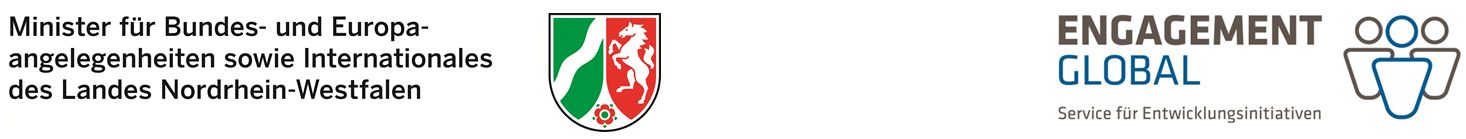 Förderung von Projekten der Entwicklungszusammenarbeit nordrhein-westfälischer Nichtregierungsorganisationen mit Partnerorganisationen in Entwicklungsländern- Auslandsprojekte NRW -Projektantrag(Stand 18.09.2017)ProjekttitelDatum                                                                                                                        Name in DruckschriftProjektträger (Antragsteller)Projektträger (Antragsteller)Projektträger (Antragsteller)Projektträger (Antragsteller)Projektträger (Antragsteller)Projektträger (Antragsteller)Name:Name:Anschrift:Anschrift:Telefon:Telefon:Telefax:Telefax:E-Mail:E-Mail:BankverbindungBankverbindungKonto-Nr.:      Konto-Nr.:      Konto-Nr.:      BLZ:      BankverbindungBankverbindungIBAN:      IBAN:      IBAN:      BIC:      BankverbindungBankverbindungName der Bank:      Name der Bank:      Name der Bank:      Name der Bank:      BankverbindungBankverbindungInhaber:      Inhaber:      Inhaber:      Inhaber:      Rechtlich verantwortliche, zeichnungsberechtigte Person und Ansprechperson für das Projekt Zeichnungsberechtigte Person:Ansprechperson:Rechtlich verantwortliche, zeichnungsberechtigte Person und Ansprechperson für das Projekt Zeichnungsberechtigte Person:Ansprechperson:Rechtlich verantwortliche, zeichnungsberechtigte Person und Ansprechperson für das Projekt Zeichnungsberechtigte Person:Ansprechperson:Rechtlich verantwortliche, zeichnungsberechtigte Person und Ansprechperson für das Projekt Zeichnungsberechtigte Person:Ansprechperson:Rechtlich verantwortliche, zeichnungsberechtigte Person und Ansprechperson für das Projekt Zeichnungsberechtigte Person:Ansprechperson:Rechtlich verantwortliche, zeichnungsberechtigte Person und Ansprechperson für das Projekt Zeichnungsberechtigte Person:Ansprechperson:Projektpartner im AuslandProjektpartner im AuslandProjektpartner im AuslandProjektpartner im AuslandProjektpartner im AuslandProjektpartner im AuslandName des Projektpartners (Welchen rechtlichen Status hat die Organisation Ihres Projektpartners?)Name des Projektpartners (Welchen rechtlichen Status hat die Organisation Ihres Projektpartners?)Name des Projektpartners (Welchen rechtlichen Status hat die Organisation Ihres Projektpartners?)Name des Projektpartners (Welchen rechtlichen Status hat die Organisation Ihres Projektpartners?)Name des Projektpartners (Welchen rechtlichen Status hat die Organisation Ihres Projektpartners?)Name des Projektpartners (Welchen rechtlichen Status hat die Organisation Ihres Projektpartners?)Anschrift des ProjektpartnersAnschrift des ProjektpartnersAnschrift des ProjektpartnersAnschrift des ProjektpartnersAnschrift des ProjektpartnersAnschrift des ProjektpartnersAnsprechperson  für das beantragte ProjektAnsprechperson  für das beantragte ProjektAnsprechperson  für das beantragte ProjektAnsprechperson  für das beantragte ProjektAnsprechperson  für das beantragte ProjektAnsprechperson  für das beantragte ProjektWie ist die Partnerschaft entstanden und haben Sie bereits gemeinsame Projekterfahrungen?Wie ist die Partnerschaft entstanden und haben Sie bereits gemeinsame Projekterfahrungen?Wie ist die Partnerschaft entstanden und haben Sie bereits gemeinsame Projekterfahrungen?Wie ist die Partnerschaft entstanden und haben Sie bereits gemeinsame Projekterfahrungen?Wie ist die Partnerschaft entstanden und haben Sie bereits gemeinsame Projekterfahrungen?Wie ist die Partnerschaft entstanden und haben Sie bereits gemeinsame Projekterfahrungen?3. Kurzbeschreibung des geplanten Projekts und dessen Finanzierung3. Kurzbeschreibung des geplanten Projekts und dessen Finanzierung3. Kurzbeschreibung des geplanten Projekts und dessen Finanzierung3. Kurzbeschreibung des geplanten Projekts und dessen Finanzierung3. Kurzbeschreibung des geplanten Projekts und dessen Finanzierung3. Kurzbeschreibung des geplanten Projekts und dessen FinanzierungProjekttitel (Bitte Inhalt der Maßnahme in max. 2 Sätzen hinzufügen!)Projekttitel (Bitte Inhalt der Maßnahme in max. 2 Sätzen hinzufügen!)Projekttitel (Bitte Inhalt der Maßnahme in max. 2 Sätzen hinzufügen!)Projekttitel (Bitte Inhalt der Maßnahme in max. 2 Sätzen hinzufügen!)Projekttitel (Bitte Inhalt der Maßnahme in max. 2 Sätzen hinzufügen!)Projekttitel (Bitte Inhalt der Maßnahme in max. 2 Sätzen hinzufügen!)DurchführungslandDurchführungslandDurchführungslandDurchführungslandDurchführungslandDurchführungslandRegion/OrtRegion/OrtRegion/OrtRegion/OrtRegion/OrtRegion/OrtProjektlaufzeit (Bitte Datum nur eintragen, wenn der Projektstart nicht flexibel ist, da dies Auswirkung auf die Förderentscheidung haben kann)Von:   bis: oder       Monate ab Förderzusage Projektlaufzeit (Bitte Datum nur eintragen, wenn der Projektstart nicht flexibel ist, da dies Auswirkung auf die Förderentscheidung haben kann)Von:   bis: oder       Monate ab Förderzusage Projektlaufzeit (Bitte Datum nur eintragen, wenn der Projektstart nicht flexibel ist, da dies Auswirkung auf die Förderentscheidung haben kann)Von:   bis: oder       Monate ab Förderzusage Projektlaufzeit (Bitte Datum nur eintragen, wenn der Projektstart nicht flexibel ist, da dies Auswirkung auf die Förderentscheidung haben kann)Von:   bis: oder       Monate ab Förderzusage Projektlaufzeit (Bitte Datum nur eintragen, wenn der Projektstart nicht flexibel ist, da dies Auswirkung auf die Förderentscheidung haben kann)Von:   bis: oder       Monate ab Förderzusage Projektlaufzeit (Bitte Datum nur eintragen, wenn der Projektstart nicht flexibel ist, da dies Auswirkung auf die Förderentscheidung haben kann)Von:   bis: oder       Monate ab Förderzusage Vorgesehene Finanzierung des Projekts (finanzielle Unterstützung max. 90%)Vorgesehene Finanzierung des Projekts (finanzielle Unterstützung max. 90%)Vorgesehene Finanzierung des Projekts (finanzielle Unterstützung max. 90%)Vorgesehene Finanzierung des Projekts (finanzielle Unterstützung max. 90%)Vorgesehene Finanzierung des Projekts (finanzielle Unterstützung max. 90%)Vorgesehene Finanzierung des Projekts (finanzielle Unterstützung max. 90%)MittelgeberMittelgeberMittelgeberSummenSummenSummenGesamtausgabenGesamtausgabenGesamtausgabenEigenbeitrag Antragsteller (mind. 10%)Eigenbeitrag Antragsteller (mind. 10%)Eigenbeitrag Antragsteller (mind. 10%)Drittmittelgeber      Drittmittelgeber      Drittmittelgeber      Unterstützung Engagement GlobalUnterstützung Engagement GlobalUnterstützung Engagement GlobalTabelle 1 Überblick vorgesehene Finanzierung [Bitte verkürzen/erweitern Sie die Tabelle je nach Bedarf]Tabelle 1 Überblick vorgesehene Finanzierung [Bitte verkürzen/erweitern Sie die Tabelle je nach Bedarf]Tabelle 1 Überblick vorgesehene Finanzierung [Bitte verkürzen/erweitern Sie die Tabelle je nach Bedarf]Tabelle 1 Überblick vorgesehene Finanzierung [Bitte verkürzen/erweitern Sie die Tabelle je nach Bedarf]Tabelle 1 Überblick vorgesehene Finanzierung [Bitte verkürzen/erweitern Sie die Tabelle je nach Bedarf]Tabelle 1 Überblick vorgesehene Finanzierung [Bitte verkürzen/erweitern Sie die Tabelle je nach Bedarf]4. Darstellung des Projektes (Die einzelnen Punkte können auf einem gesonderten Blatt aufgeführt werden. Bitte beachten Sie auch die Leitfragen in dem Dokument „Förderrichtlinien und Leitfragen“!)4. Darstellung des Projektes (Die einzelnen Punkte können auf einem gesonderten Blatt aufgeführt werden. Bitte beachten Sie auch die Leitfragen in dem Dokument „Förderrichtlinien und Leitfragen“!)4. Darstellung des Projektes (Die einzelnen Punkte können auf einem gesonderten Blatt aufgeführt werden. Bitte beachten Sie auch die Leitfragen in dem Dokument „Förderrichtlinien und Leitfragen“!)4. Darstellung des Projektes (Die einzelnen Punkte können auf einem gesonderten Blatt aufgeführt werden. Bitte beachten Sie auch die Leitfragen in dem Dokument „Förderrichtlinien und Leitfragen“!)4. Darstellung des Projektes (Die einzelnen Punkte können auf einem gesonderten Blatt aufgeführt werden. Bitte beachten Sie auch die Leitfragen in dem Dokument „Förderrichtlinien und Leitfragen“!)4. Darstellung des Projektes (Die einzelnen Punkte können auf einem gesonderten Blatt aufgeführt werden. Bitte beachten Sie auch die Leitfragen in dem Dokument „Förderrichtlinien und Leitfragen“!)Bedarfsorientierung (Wo ist die Projektidee entstanden? Welchen Bedarf gibt es und wie wurde die Idee und Planung des vorliegenden Projekts entwickelt?)Bedarfsorientierung (Wo ist die Projektidee entstanden? Welchen Bedarf gibt es und wie wurde die Idee und Planung des vorliegenden Projekts entwickelt?)Bedarfsorientierung (Wo ist die Projektidee entstanden? Welchen Bedarf gibt es und wie wurde die Idee und Planung des vorliegenden Projekts entwickelt?)Bedarfsorientierung (Wo ist die Projektidee entstanden? Welchen Bedarf gibt es und wie wurde die Idee und Planung des vorliegenden Projekts entwickelt?)Bedarfsorientierung (Wo ist die Projektidee entstanden? Welchen Bedarf gibt es und wie wurde die Idee und Planung des vorliegenden Projekts entwickelt?)Bedarfsorientierung (Wo ist die Projektidee entstanden? Welchen Bedarf gibt es und wie wurde die Idee und Planung des vorliegenden Projekts entwickelt?)Projektziel (Nennen Sie bitte nur konkrete, tatsächlich umsetzbare Ziele, die mit dem Projekt verfolgt werden! Zu welchem übergeordneten Nachhaltigkeitsziel (SDG) leistet das Projekt einen Beitrag?)Projektziel (Nennen Sie bitte nur konkrete, tatsächlich umsetzbare Ziele, die mit dem Projekt verfolgt werden! Zu welchem übergeordneten Nachhaltigkeitsziel (SDG) leistet das Projekt einen Beitrag?)Projektziel (Nennen Sie bitte nur konkrete, tatsächlich umsetzbare Ziele, die mit dem Projekt verfolgt werden! Zu welchem übergeordneten Nachhaltigkeitsziel (SDG) leistet das Projekt einen Beitrag?)Projektziel (Nennen Sie bitte nur konkrete, tatsächlich umsetzbare Ziele, die mit dem Projekt verfolgt werden! Zu welchem übergeordneten Nachhaltigkeitsziel (SDG) leistet das Projekt einen Beitrag?)Projektziel (Nennen Sie bitte nur konkrete, tatsächlich umsetzbare Ziele, die mit dem Projekt verfolgt werden! Zu welchem übergeordneten Nachhaltigkeitsziel (SDG) leistet das Projekt einen Beitrag?)Projektziel (Nennen Sie bitte nur konkrete, tatsächlich umsetzbare Ziele, die mit dem Projekt verfolgt werden! Zu welchem übergeordneten Nachhaltigkeitsziel (SDG) leistet das Projekt einen Beitrag?)Zielgruppen des Projekts Zielgruppen des Projekts Zielgruppen des Projekts Zielgruppen des Projekts Zielgruppen des Projekts Zielgruppen des Projekts Phasen des Projekts (In welcher Phase werden welche Maßnahmen durchgeführt um welche Ziele zu erreichen? Gibt es evtl. einen Zusammenhang mit bereits abgeschlossenen Projekten?)Phasen des Projekts (In welcher Phase werden welche Maßnahmen durchgeführt um welche Ziele zu erreichen? Gibt es evtl. einen Zusammenhang mit bereits abgeschlossenen Projekten?)Phasen des Projekts (In welcher Phase werden welche Maßnahmen durchgeführt um welche Ziele zu erreichen? Gibt es evtl. einen Zusammenhang mit bereits abgeschlossenen Projekten?)Phasen des Projekts (In welcher Phase werden welche Maßnahmen durchgeführt um welche Ziele zu erreichen? Gibt es evtl. einen Zusammenhang mit bereits abgeschlossenen Projekten?)Phasen des Projekts (In welcher Phase werden welche Maßnahmen durchgeführt um welche Ziele zu erreichen? Gibt es evtl. einen Zusammenhang mit bereits abgeschlossenen Projekten?)Phasen des Projekts (In welcher Phase werden welche Maßnahmen durchgeführt um welche Ziele zu erreichen? Gibt es evtl. einen Zusammenhang mit bereits abgeschlossenen Projekten?)Durchführung des Projekts (Welche Aufgaben gibt es und wie wurden diese zwischen den Partnern aufgeteilt? Welchen Beitrag leisten die einzelnen Maßnahmen zur Erreichung der Projektziele?Inwiefern sind die Maßnahmen der Zielgruppe angepasst?)Durchführung des Projekts (Welche Aufgaben gibt es und wie wurden diese zwischen den Partnern aufgeteilt? Welchen Beitrag leisten die einzelnen Maßnahmen zur Erreichung der Projektziele?Inwiefern sind die Maßnahmen der Zielgruppe angepasst?)Durchführung des Projekts (Welche Aufgaben gibt es und wie wurden diese zwischen den Partnern aufgeteilt? Welchen Beitrag leisten die einzelnen Maßnahmen zur Erreichung der Projektziele?Inwiefern sind die Maßnahmen der Zielgruppe angepasst?)Durchführung des Projekts (Welche Aufgaben gibt es und wie wurden diese zwischen den Partnern aufgeteilt? Welchen Beitrag leisten die einzelnen Maßnahmen zur Erreichung der Projektziele?Inwiefern sind die Maßnahmen der Zielgruppe angepasst?)Durchführung des Projekts (Welche Aufgaben gibt es und wie wurden diese zwischen den Partnern aufgeteilt? Welchen Beitrag leisten die einzelnen Maßnahmen zur Erreichung der Projektziele?Inwiefern sind die Maßnahmen der Zielgruppe angepasst?)Durchführung des Projekts (Welche Aufgaben gibt es und wie wurden diese zwischen den Partnern aufgeteilt? Welchen Beitrag leisten die einzelnen Maßnahmen zur Erreichung der Projektziele?Inwiefern sind die Maßnahmen der Zielgruppe angepasst?)Sind Folgemaßnahmen geplant?Sind Folgemaßnahmen geplant?Sind Folgemaßnahmen geplant?Sind Folgemaßnahmen geplant?Sind Folgemaßnahmen geplant?Sind Folgemaßnahmen geplant?Angaben zur Langfristigkeit des Projektes und Folgekostenfinanzierung nach Abschluss der finanziellen Unterstützung (Wie wird das Weiterbestehen der durch das Projekt erreichten Wirkungen nach Abschluss der Förderung gesichert?)Angaben zur Langfristigkeit des Projektes und Folgekostenfinanzierung nach Abschluss der finanziellen Unterstützung (Wie wird das Weiterbestehen der durch das Projekt erreichten Wirkungen nach Abschluss der Förderung gesichert?)Angaben zur Langfristigkeit des Projektes und Folgekostenfinanzierung nach Abschluss der finanziellen Unterstützung (Wie wird das Weiterbestehen der durch das Projekt erreichten Wirkungen nach Abschluss der Förderung gesichert?)Angaben zur Langfristigkeit des Projektes und Folgekostenfinanzierung nach Abschluss der finanziellen Unterstützung (Wie wird das Weiterbestehen der durch das Projekt erreichten Wirkungen nach Abschluss der Förderung gesichert?)Angaben zur Langfristigkeit des Projektes und Folgekostenfinanzierung nach Abschluss der finanziellen Unterstützung (Wie wird das Weiterbestehen der durch das Projekt erreichten Wirkungen nach Abschluss der Förderung gesichert?)Angaben zur Langfristigkeit des Projektes und Folgekostenfinanzierung nach Abschluss der finanziellen Unterstützung (Wie wird das Weiterbestehen der durch das Projekt erreichten Wirkungen nach Abschluss der Förderung gesichert?)Abschätzung möglicher Durchführungsrisiken (Welche Vorkehrungen werden getroffen, um diese Risiken und potentielle negative Auswirkungen auf das Vorhaben möglichst gering zu halten?)Abschätzung möglicher Durchführungsrisiken (Welche Vorkehrungen werden getroffen, um diese Risiken und potentielle negative Auswirkungen auf das Vorhaben möglichst gering zu halten?)Abschätzung möglicher Durchführungsrisiken (Welche Vorkehrungen werden getroffen, um diese Risiken und potentielle negative Auswirkungen auf das Vorhaben möglichst gering zu halten?)Abschätzung möglicher Durchführungsrisiken (Welche Vorkehrungen werden getroffen, um diese Risiken und potentielle negative Auswirkungen auf das Vorhaben möglichst gering zu halten?)Abschätzung möglicher Durchführungsrisiken (Welche Vorkehrungen werden getroffen, um diese Risiken und potentielle negative Auswirkungen auf das Vorhaben möglichst gering zu halten?)Abschätzung möglicher Durchführungsrisiken (Welche Vorkehrungen werden getroffen, um diese Risiken und potentielle negative Auswirkungen auf das Vorhaben möglichst gering zu halten?)5. Entwicklungspolitischer Beitrag des Projektes5. Entwicklungspolitischer Beitrag des Projektes5. Entwicklungspolitischer Beitrag des Projektes5. Entwicklungspolitischer Beitrag des Projektes5. Entwicklungspolitischer Beitrag des Projektes5. Entwicklungspolitischer Beitrag des ProjektesWelchen Beitrag leistet das Projekt zur Eine-Welt-Strategie des Landes Nordrhein-Westfalen?Welchen Beitrag leistet das Projekt zur Eine-Welt-Strategie des Landes Nordrhein-Westfalen?Welchen Beitrag leistet das Projekt zur Eine-Welt-Strategie des Landes Nordrhein-Westfalen?Welchen Beitrag leistet das Projekt zur Eine-Welt-Strategie des Landes Nordrhein-Westfalen?Welchen Beitrag leistet das Projekt zur Eine-Welt-Strategie des Landes Nordrhein-Westfalen?Welchen Beitrag leistet das Projekt zur Eine-Welt-Strategie des Landes Nordrhein-Westfalen?Welche Ziele der Sustainable Development Goals finden im Rahmen des Projekts besonders Beachtung?Welche Ziele der Sustainable Development Goals finden im Rahmen des Projekts besonders Beachtung?Welche Ziele der Sustainable Development Goals finden im Rahmen des Projekts besonders Beachtung?Welche Ziele der Sustainable Development Goals finden im Rahmen des Projekts besonders Beachtung?Welche Ziele der Sustainable Development Goals finden im Rahmen des Projekts besonders Beachtung?Welche Ziele der Sustainable Development Goals finden im Rahmen des Projekts besonders Beachtung?Wird die Gleichstellung der Geschlechter durch das Projekt sichergestellt? Werden Minderheiten berücksichtigt? (Werden Frauen besonders gefördert durch das Projekt? Werden Genderaspekte berücksichtig in dem Projekt? Richten sich Maßnahmen besonders an z. B. ethnische oder religiöse Minderheiten?)Wird die Gleichstellung der Geschlechter durch das Projekt sichergestellt? Werden Minderheiten berücksichtigt? (Werden Frauen besonders gefördert durch das Projekt? Werden Genderaspekte berücksichtig in dem Projekt? Richten sich Maßnahmen besonders an z. B. ethnische oder religiöse Minderheiten?)Wird die Gleichstellung der Geschlechter durch das Projekt sichergestellt? Werden Minderheiten berücksichtigt? (Werden Frauen besonders gefördert durch das Projekt? Werden Genderaspekte berücksichtig in dem Projekt? Richten sich Maßnahmen besonders an z. B. ethnische oder religiöse Minderheiten?)Wird die Gleichstellung der Geschlechter durch das Projekt sichergestellt? Werden Minderheiten berücksichtigt? (Werden Frauen besonders gefördert durch das Projekt? Werden Genderaspekte berücksichtig in dem Projekt? Richten sich Maßnahmen besonders an z. B. ethnische oder religiöse Minderheiten?)Wird die Gleichstellung der Geschlechter durch das Projekt sichergestellt? Werden Minderheiten berücksichtigt? (Werden Frauen besonders gefördert durch das Projekt? Werden Genderaspekte berücksichtig in dem Projekt? Richten sich Maßnahmen besonders an z. B. ethnische oder religiöse Minderheiten?)Wird die Gleichstellung der Geschlechter durch das Projekt sichergestellt? Werden Minderheiten berücksichtigt? (Werden Frauen besonders gefördert durch das Projekt? Werden Genderaspekte berücksichtig in dem Projekt? Richten sich Maßnahmen besonders an z. B. ethnische oder religiöse Minderheiten?)6. Vernetzung und Kooperation6. Vernetzung und Kooperation6. Vernetzung und Kooperation6. Vernetzung und Kooperation6. Vernetzung und Kooperation6. Vernetzung und KooperationWelche weiteren Kooperationspartner sollen in das Projekt einbezogen werden? (Gibt es Projekte oder Initiativen von anderen NROs oder von staatlicher Seite vor Ort, mit denen Sie sich abstimmen oder kooperieren (könnten), z. B. Lokalverwaltungen oder traditionelle Autoritäten?in Deutschland:im Partnerland:Welche weiteren Kooperationspartner sollen in das Projekt einbezogen werden? (Gibt es Projekte oder Initiativen von anderen NROs oder von staatlicher Seite vor Ort, mit denen Sie sich abstimmen oder kooperieren (könnten), z. B. Lokalverwaltungen oder traditionelle Autoritäten?in Deutschland:im Partnerland:Welche weiteren Kooperationspartner sollen in das Projekt einbezogen werden? (Gibt es Projekte oder Initiativen von anderen NROs oder von staatlicher Seite vor Ort, mit denen Sie sich abstimmen oder kooperieren (könnten), z. B. Lokalverwaltungen oder traditionelle Autoritäten?in Deutschland:im Partnerland:Welche weiteren Kooperationspartner sollen in das Projekt einbezogen werden? (Gibt es Projekte oder Initiativen von anderen NROs oder von staatlicher Seite vor Ort, mit denen Sie sich abstimmen oder kooperieren (könnten), z. B. Lokalverwaltungen oder traditionelle Autoritäten?in Deutschland:im Partnerland:Welche weiteren Kooperationspartner sollen in das Projekt einbezogen werden? (Gibt es Projekte oder Initiativen von anderen NROs oder von staatlicher Seite vor Ort, mit denen Sie sich abstimmen oder kooperieren (könnten), z. B. Lokalverwaltungen oder traditionelle Autoritäten?in Deutschland:im Partnerland:Welche weiteren Kooperationspartner sollen in das Projekt einbezogen werden? (Gibt es Projekte oder Initiativen von anderen NROs oder von staatlicher Seite vor Ort, mit denen Sie sich abstimmen oder kooperieren (könnten), z. B. Lokalverwaltungen oder traditionelle Autoritäten?in Deutschland:im Partnerland:Können zur Umsetzung des Projektes weitere Förderprogramme der Landesregierung Nordrhein-Westfalen in Anspruch genommen werden? (Bitte kurze Erläuterung in welcher Form! Mehrfachauswahl möglich.)Können zur Umsetzung des Projektes weitere Förderprogramme der Landesregierung Nordrhein-Westfalen in Anspruch genommen werden? (Bitte kurze Erläuterung in welcher Form! Mehrfachauswahl möglich.)Können zur Umsetzung des Projektes weitere Förderprogramme der Landesregierung Nordrhein-Westfalen in Anspruch genommen werden? (Bitte kurze Erläuterung in welcher Form! Mehrfachauswahl möglich.)Können zur Umsetzung des Projektes weitere Förderprogramme der Landesregierung Nordrhein-Westfalen in Anspruch genommen werden? (Bitte kurze Erläuterung in welcher Form! Mehrfachauswahl möglich.)Können zur Umsetzung des Projektes weitere Förderprogramme der Landesregierung Nordrhein-Westfalen in Anspruch genommen werden? (Bitte kurze Erläuterung in welcher Form! Mehrfachauswahl möglich.)Können zur Umsetzung des Projektes weitere Förderprogramme der Landesregierung Nordrhein-Westfalen in Anspruch genommen werden? (Bitte kurze Erläuterung in welcher Form! Mehrfachauswahl möglich.)Konkreter FriedensdienstKonkreter FriedensdienstEntwicklungspolitische Informations- und  Bildungsarbeit (EpIB)Entwicklungspolitische Informations- und  Bildungsarbeit (EpIB)Kommunale EntwicklungszusammenarbeitKommunale Entwicklungszusammenarbeitandere landesfinanzierte Förderungandere landesfinanzierte FörderungErläuterung:      Erläuterung:      Erläuterung:      Erläuterung:      Erläuterung:      Erläuterung:      7. Kosten- und Finanzierungsplan7. Kosten- und Finanzierungsplan7. Kosten- und Finanzierungsplan7. Kosten- und Finanzierungsplan7. Kosten- und Finanzierungsplan7. Kosten- und FinanzierungsplanDer Kosten- und Finanzierungsplan muss anhand des bereitgestellten Excel-Formulars "Kosten- und Finanzierungsplan" erstellt werden.Der Kosten- und Finanzierungsplan muss anhand des bereitgestellten Excel-Formulars "Kosten- und Finanzierungsplan" erstellt werden.Der Kosten- und Finanzierungsplan muss anhand des bereitgestellten Excel-Formulars "Kosten- und Finanzierungsplan" erstellt werden.Der Kosten- und Finanzierungsplan muss anhand des bereitgestellten Excel-Formulars "Kosten- und Finanzierungsplan" erstellt werden.Der Kosten- und Finanzierungsplan muss anhand des bereitgestellten Excel-Formulars "Kosten- und Finanzierungsplan" erstellt werden.Der Kosten- und Finanzierungsplan muss anhand des bereitgestellten Excel-Formulars "Kosten- und Finanzierungsplan" erstellt werden.8. Zusätzliche Angaben bei Bauprojekten8. Zusätzliche Angaben bei Bauprojekten8. Zusätzliche Angaben bei Bauprojekten8. Zusätzliche Angaben bei Bauprojekten8. Zusätzliche Angaben bei Bauprojekten8. Zusätzliche Angaben bei BauprojektenWie ist Eigentum und Besitz im Bezug auf das Grundstück geregelt?Das Bauprojekt (Gesundheitseinrichtung, Bildungseinrichtung usw.) muss im öffentlichen Interesse liegen und nachweislich in der Region benötigt werden.Wie weit ist die nächste vergleichbare Einrichtung entfernt       km.Bitte fügen Sie eine Karte der Umgebung bei!Wurde die lokale Bevölkerung in den Prozess mit einbezogen? Ja  / Nein Bestätigung, dass alle bauaufsichtlichen und sonstigen Genehmigungen vorliegen und die Bauausführung von einem Architekten/Bauingenieur überwacht wirdJa  / Nein Bauart und Kosten entsprechen orts- bzw. landesüblichen Standards.Ja  / Nein Bei Bauprojekten sind folgende Angaben erforderlich:Eignung des Grundstücks (u.  a. Untergrund, Gefälle, Nachbarbebauung) einschließlich Ent- und VersorgungsanschlüssenAusgaben für Baumaßnahmen müssen den jeweiligen örtlichen Bedingungen angemessen sein; die Baumaßnahmen sind kostenmäßig in folgende Bauabschnitte aufzuschlüsseln:Erschließung und BauvorbereitungRohbauInnenausbauAußerdem sind die Kubikmeter-Kosten umbauten Raums zu ermitteln und anzugeben.Wie ist Eigentum und Besitz im Bezug auf das Grundstück geregelt?Das Bauprojekt (Gesundheitseinrichtung, Bildungseinrichtung usw.) muss im öffentlichen Interesse liegen und nachweislich in der Region benötigt werden.Wie weit ist die nächste vergleichbare Einrichtung entfernt       km.Bitte fügen Sie eine Karte der Umgebung bei!Wurde die lokale Bevölkerung in den Prozess mit einbezogen? Ja  / Nein Bestätigung, dass alle bauaufsichtlichen und sonstigen Genehmigungen vorliegen und die Bauausführung von einem Architekten/Bauingenieur überwacht wirdJa  / Nein Bauart und Kosten entsprechen orts- bzw. landesüblichen Standards.Ja  / Nein Bei Bauprojekten sind folgende Angaben erforderlich:Eignung des Grundstücks (u.  a. Untergrund, Gefälle, Nachbarbebauung) einschließlich Ent- und VersorgungsanschlüssenAusgaben für Baumaßnahmen müssen den jeweiligen örtlichen Bedingungen angemessen sein; die Baumaßnahmen sind kostenmäßig in folgende Bauabschnitte aufzuschlüsseln:Erschließung und BauvorbereitungRohbauInnenausbauAußerdem sind die Kubikmeter-Kosten umbauten Raums zu ermitteln und anzugeben.Wie ist Eigentum und Besitz im Bezug auf das Grundstück geregelt?Das Bauprojekt (Gesundheitseinrichtung, Bildungseinrichtung usw.) muss im öffentlichen Interesse liegen und nachweislich in der Region benötigt werden.Wie weit ist die nächste vergleichbare Einrichtung entfernt       km.Bitte fügen Sie eine Karte der Umgebung bei!Wurde die lokale Bevölkerung in den Prozess mit einbezogen? Ja  / Nein Bestätigung, dass alle bauaufsichtlichen und sonstigen Genehmigungen vorliegen und die Bauausführung von einem Architekten/Bauingenieur überwacht wirdJa  / Nein Bauart und Kosten entsprechen orts- bzw. landesüblichen Standards.Ja  / Nein Bei Bauprojekten sind folgende Angaben erforderlich:Eignung des Grundstücks (u.  a. Untergrund, Gefälle, Nachbarbebauung) einschließlich Ent- und VersorgungsanschlüssenAusgaben für Baumaßnahmen müssen den jeweiligen örtlichen Bedingungen angemessen sein; die Baumaßnahmen sind kostenmäßig in folgende Bauabschnitte aufzuschlüsseln:Erschließung und BauvorbereitungRohbauInnenausbauAußerdem sind die Kubikmeter-Kosten umbauten Raums zu ermitteln und anzugeben.Wie ist Eigentum und Besitz im Bezug auf das Grundstück geregelt?Das Bauprojekt (Gesundheitseinrichtung, Bildungseinrichtung usw.) muss im öffentlichen Interesse liegen und nachweislich in der Region benötigt werden.Wie weit ist die nächste vergleichbare Einrichtung entfernt       km.Bitte fügen Sie eine Karte der Umgebung bei!Wurde die lokale Bevölkerung in den Prozess mit einbezogen? Ja  / Nein Bestätigung, dass alle bauaufsichtlichen und sonstigen Genehmigungen vorliegen und die Bauausführung von einem Architekten/Bauingenieur überwacht wirdJa  / Nein Bauart und Kosten entsprechen orts- bzw. landesüblichen Standards.Ja  / Nein Bei Bauprojekten sind folgende Angaben erforderlich:Eignung des Grundstücks (u.  a. Untergrund, Gefälle, Nachbarbebauung) einschließlich Ent- und VersorgungsanschlüssenAusgaben für Baumaßnahmen müssen den jeweiligen örtlichen Bedingungen angemessen sein; die Baumaßnahmen sind kostenmäßig in folgende Bauabschnitte aufzuschlüsseln:Erschließung und BauvorbereitungRohbauInnenausbauAußerdem sind die Kubikmeter-Kosten umbauten Raums zu ermitteln und anzugeben.Wie ist Eigentum und Besitz im Bezug auf das Grundstück geregelt?Das Bauprojekt (Gesundheitseinrichtung, Bildungseinrichtung usw.) muss im öffentlichen Interesse liegen und nachweislich in der Region benötigt werden.Wie weit ist die nächste vergleichbare Einrichtung entfernt       km.Bitte fügen Sie eine Karte der Umgebung bei!Wurde die lokale Bevölkerung in den Prozess mit einbezogen? Ja  / Nein Bestätigung, dass alle bauaufsichtlichen und sonstigen Genehmigungen vorliegen und die Bauausführung von einem Architekten/Bauingenieur überwacht wirdJa  / Nein Bauart und Kosten entsprechen orts- bzw. landesüblichen Standards.Ja  / Nein Bei Bauprojekten sind folgende Angaben erforderlich:Eignung des Grundstücks (u.  a. Untergrund, Gefälle, Nachbarbebauung) einschließlich Ent- und VersorgungsanschlüssenAusgaben für Baumaßnahmen müssen den jeweiligen örtlichen Bedingungen angemessen sein; die Baumaßnahmen sind kostenmäßig in folgende Bauabschnitte aufzuschlüsseln:Erschließung und BauvorbereitungRohbauInnenausbauAußerdem sind die Kubikmeter-Kosten umbauten Raums zu ermitteln und anzugeben.Wie ist Eigentum und Besitz im Bezug auf das Grundstück geregelt?Das Bauprojekt (Gesundheitseinrichtung, Bildungseinrichtung usw.) muss im öffentlichen Interesse liegen und nachweislich in der Region benötigt werden.Wie weit ist die nächste vergleichbare Einrichtung entfernt       km.Bitte fügen Sie eine Karte der Umgebung bei!Wurde die lokale Bevölkerung in den Prozess mit einbezogen? Ja  / Nein Bestätigung, dass alle bauaufsichtlichen und sonstigen Genehmigungen vorliegen und die Bauausführung von einem Architekten/Bauingenieur überwacht wirdJa  / Nein Bauart und Kosten entsprechen orts- bzw. landesüblichen Standards.Ja  / Nein Bei Bauprojekten sind folgende Angaben erforderlich:Eignung des Grundstücks (u.  a. Untergrund, Gefälle, Nachbarbebauung) einschließlich Ent- und VersorgungsanschlüssenAusgaben für Baumaßnahmen müssen den jeweiligen örtlichen Bedingungen angemessen sein; die Baumaßnahmen sind kostenmäßig in folgende Bauabschnitte aufzuschlüsseln:Erschließung und BauvorbereitungRohbauInnenausbauAußerdem sind die Kubikmeter-Kosten umbauten Raums zu ermitteln und anzugeben.9. Bestätigung/Einverständniserklärung9. Bestätigung/Einverständniserklärung9. Bestätigung/Einverständniserklärung9. Bestätigung/Einverständniserklärung9. Bestätigung/Einverständniserklärung9. Bestätigung/EinverständniserklärungDer Projektträger bestätigt, dassmit dem beantragten Projekt noch nicht begonnen wurde.das Projekt ohne die finanzielle Unterstützung von ENGAGEMENT GLOBAL NRW nicht durchgeführt werden kann.eine ordnungsgemäße Geschäftsführung gesichert und der bestimmungsgemäße Nachweis über die verwendeten Mittel gewährleistet ist.die Vorgaben und die zu erbringenden Nachweise für Bauvorhaben zur Kenntnis genommen und eingereicht wurden.Genderaspekte bzw. Möglichkeiten die Förderung von Minderheiten in dem Projekt berücksichtig werden.bei anderen Stellen beantragte bzw. von anderen Stellen bereits zugesagte oder in Aussicht gestellte Fördermittel im Kosten- und Finanzierungsplan aufgeführt sind.der Kosten- und Finanzierungsplan anhand des bereitgestellten Excel-Formulars "Ausgaben- und Finanzierungsplan" beigefügt ist.er über die Laufzeit des beantragten Projektes mit ENGAGEMENT GLOBAL NRW kooperiert.er einverstanden ist mit der Weitergabe der im Projektantrag enthaltenen Daten an Gutachter/innen und Fachbeirate, die ENGAGEMENT GLOBAL NRW beraten.  er einverstanden ist  mit der Veröffentlichung der Grundinformationen des Projektes über die ENGAGEMENT GLOBAL NRW nach Vertragsabschluss (Nennung des Projektträgers und Projektpartners, Projekttitel, Laufzeit und in Einzelfällen auch Höhe der finanziellen Unterstützung).er mit der Erfassung seiner Daten zum Zwecke der Abwicklung des Förderprogramms einverstanden ist.Der Projektträger bestätigt, dassmit dem beantragten Projekt noch nicht begonnen wurde.das Projekt ohne die finanzielle Unterstützung von ENGAGEMENT GLOBAL NRW nicht durchgeführt werden kann.eine ordnungsgemäße Geschäftsführung gesichert und der bestimmungsgemäße Nachweis über die verwendeten Mittel gewährleistet ist.die Vorgaben und die zu erbringenden Nachweise für Bauvorhaben zur Kenntnis genommen und eingereicht wurden.Genderaspekte bzw. Möglichkeiten die Förderung von Minderheiten in dem Projekt berücksichtig werden.bei anderen Stellen beantragte bzw. von anderen Stellen bereits zugesagte oder in Aussicht gestellte Fördermittel im Kosten- und Finanzierungsplan aufgeführt sind.der Kosten- und Finanzierungsplan anhand des bereitgestellten Excel-Formulars "Ausgaben- und Finanzierungsplan" beigefügt ist.er über die Laufzeit des beantragten Projektes mit ENGAGEMENT GLOBAL NRW kooperiert.er einverstanden ist mit der Weitergabe der im Projektantrag enthaltenen Daten an Gutachter/innen und Fachbeirate, die ENGAGEMENT GLOBAL NRW beraten.  er einverstanden ist  mit der Veröffentlichung der Grundinformationen des Projektes über die ENGAGEMENT GLOBAL NRW nach Vertragsabschluss (Nennung des Projektträgers und Projektpartners, Projekttitel, Laufzeit und in Einzelfällen auch Höhe der finanziellen Unterstützung).er mit der Erfassung seiner Daten zum Zwecke der Abwicklung des Förderprogramms einverstanden ist.Der Projektträger bestätigt, dassmit dem beantragten Projekt noch nicht begonnen wurde.das Projekt ohne die finanzielle Unterstützung von ENGAGEMENT GLOBAL NRW nicht durchgeführt werden kann.eine ordnungsgemäße Geschäftsführung gesichert und der bestimmungsgemäße Nachweis über die verwendeten Mittel gewährleistet ist.die Vorgaben und die zu erbringenden Nachweise für Bauvorhaben zur Kenntnis genommen und eingereicht wurden.Genderaspekte bzw. Möglichkeiten die Förderung von Minderheiten in dem Projekt berücksichtig werden.bei anderen Stellen beantragte bzw. von anderen Stellen bereits zugesagte oder in Aussicht gestellte Fördermittel im Kosten- und Finanzierungsplan aufgeführt sind.der Kosten- und Finanzierungsplan anhand des bereitgestellten Excel-Formulars "Ausgaben- und Finanzierungsplan" beigefügt ist.er über die Laufzeit des beantragten Projektes mit ENGAGEMENT GLOBAL NRW kooperiert.er einverstanden ist mit der Weitergabe der im Projektantrag enthaltenen Daten an Gutachter/innen und Fachbeirate, die ENGAGEMENT GLOBAL NRW beraten.  er einverstanden ist  mit der Veröffentlichung der Grundinformationen des Projektes über die ENGAGEMENT GLOBAL NRW nach Vertragsabschluss (Nennung des Projektträgers und Projektpartners, Projekttitel, Laufzeit und in Einzelfällen auch Höhe der finanziellen Unterstützung).er mit der Erfassung seiner Daten zum Zwecke der Abwicklung des Förderprogramms einverstanden ist.Der Projektträger bestätigt, dassmit dem beantragten Projekt noch nicht begonnen wurde.das Projekt ohne die finanzielle Unterstützung von ENGAGEMENT GLOBAL NRW nicht durchgeführt werden kann.eine ordnungsgemäße Geschäftsführung gesichert und der bestimmungsgemäße Nachweis über die verwendeten Mittel gewährleistet ist.die Vorgaben und die zu erbringenden Nachweise für Bauvorhaben zur Kenntnis genommen und eingereicht wurden.Genderaspekte bzw. Möglichkeiten die Förderung von Minderheiten in dem Projekt berücksichtig werden.bei anderen Stellen beantragte bzw. von anderen Stellen bereits zugesagte oder in Aussicht gestellte Fördermittel im Kosten- und Finanzierungsplan aufgeführt sind.der Kosten- und Finanzierungsplan anhand des bereitgestellten Excel-Formulars "Ausgaben- und Finanzierungsplan" beigefügt ist.er über die Laufzeit des beantragten Projektes mit ENGAGEMENT GLOBAL NRW kooperiert.er einverstanden ist mit der Weitergabe der im Projektantrag enthaltenen Daten an Gutachter/innen und Fachbeirate, die ENGAGEMENT GLOBAL NRW beraten.  er einverstanden ist  mit der Veröffentlichung der Grundinformationen des Projektes über die ENGAGEMENT GLOBAL NRW nach Vertragsabschluss (Nennung des Projektträgers und Projektpartners, Projekttitel, Laufzeit und in Einzelfällen auch Höhe der finanziellen Unterstützung).er mit der Erfassung seiner Daten zum Zwecke der Abwicklung des Förderprogramms einverstanden ist.Der Projektträger bestätigt, dassmit dem beantragten Projekt noch nicht begonnen wurde.das Projekt ohne die finanzielle Unterstützung von ENGAGEMENT GLOBAL NRW nicht durchgeführt werden kann.eine ordnungsgemäße Geschäftsführung gesichert und der bestimmungsgemäße Nachweis über die verwendeten Mittel gewährleistet ist.die Vorgaben und die zu erbringenden Nachweise für Bauvorhaben zur Kenntnis genommen und eingereicht wurden.Genderaspekte bzw. Möglichkeiten die Förderung von Minderheiten in dem Projekt berücksichtig werden.bei anderen Stellen beantragte bzw. von anderen Stellen bereits zugesagte oder in Aussicht gestellte Fördermittel im Kosten- und Finanzierungsplan aufgeführt sind.der Kosten- und Finanzierungsplan anhand des bereitgestellten Excel-Formulars "Ausgaben- und Finanzierungsplan" beigefügt ist.er über die Laufzeit des beantragten Projektes mit ENGAGEMENT GLOBAL NRW kooperiert.er einverstanden ist mit der Weitergabe der im Projektantrag enthaltenen Daten an Gutachter/innen und Fachbeirate, die ENGAGEMENT GLOBAL NRW beraten.  er einverstanden ist  mit der Veröffentlichung der Grundinformationen des Projektes über die ENGAGEMENT GLOBAL NRW nach Vertragsabschluss (Nennung des Projektträgers und Projektpartners, Projekttitel, Laufzeit und in Einzelfällen auch Höhe der finanziellen Unterstützung).er mit der Erfassung seiner Daten zum Zwecke der Abwicklung des Förderprogramms einverstanden ist.Der Projektträger bestätigt, dassmit dem beantragten Projekt noch nicht begonnen wurde.das Projekt ohne die finanzielle Unterstützung von ENGAGEMENT GLOBAL NRW nicht durchgeführt werden kann.eine ordnungsgemäße Geschäftsführung gesichert und der bestimmungsgemäße Nachweis über die verwendeten Mittel gewährleistet ist.die Vorgaben und die zu erbringenden Nachweise für Bauvorhaben zur Kenntnis genommen und eingereicht wurden.Genderaspekte bzw. Möglichkeiten die Förderung von Minderheiten in dem Projekt berücksichtig werden.bei anderen Stellen beantragte bzw. von anderen Stellen bereits zugesagte oder in Aussicht gestellte Fördermittel im Kosten- und Finanzierungsplan aufgeführt sind.der Kosten- und Finanzierungsplan anhand des bereitgestellten Excel-Formulars "Ausgaben- und Finanzierungsplan" beigefügt ist.er über die Laufzeit des beantragten Projektes mit ENGAGEMENT GLOBAL NRW kooperiert.er einverstanden ist mit der Weitergabe der im Projektantrag enthaltenen Daten an Gutachter/innen und Fachbeirate, die ENGAGEMENT GLOBAL NRW beraten.  er einverstanden ist  mit der Veröffentlichung der Grundinformationen des Projektes über die ENGAGEMENT GLOBAL NRW nach Vertragsabschluss (Nennung des Projektträgers und Projektpartners, Projekttitel, Laufzeit und in Einzelfällen auch Höhe der finanziellen Unterstützung).er mit der Erfassung seiner Daten zum Zwecke der Abwicklung des Förderprogramms einverstanden ist.10. Anlagen10. Anlagen10. Anlagen10. Anlagen10. Anlagen10. AnlagenBei der Einreichung des Antrages werden folgende Dokumente benötigt:SatzungAuszug aus dem VereinsregisterKosten- und FinanzierungsplanVereinbarung zwischen Projektträger und Partner im AuslandNachweis bei Bauprojekten über nachhaltige gemeinwohlorientierende Nutzung und Bedarf des BauvorhabensBei der Einreichung des Antrages werden folgende Dokumente benötigt:SatzungAuszug aus dem VereinsregisterKosten- und FinanzierungsplanVereinbarung zwischen Projektträger und Partner im AuslandNachweis bei Bauprojekten über nachhaltige gemeinwohlorientierende Nutzung und Bedarf des BauvorhabensBei der Einreichung des Antrages werden folgende Dokumente benötigt:SatzungAuszug aus dem VereinsregisterKosten- und FinanzierungsplanVereinbarung zwischen Projektträger und Partner im AuslandNachweis bei Bauprojekten über nachhaltige gemeinwohlorientierende Nutzung und Bedarf des BauvorhabensBei der Einreichung des Antrages werden folgende Dokumente benötigt:SatzungAuszug aus dem VereinsregisterKosten- und FinanzierungsplanVereinbarung zwischen Projektträger und Partner im AuslandNachweis bei Bauprojekten über nachhaltige gemeinwohlorientierende Nutzung und Bedarf des BauvorhabensBei der Einreichung des Antrages werden folgende Dokumente benötigt:SatzungAuszug aus dem VereinsregisterKosten- und FinanzierungsplanVereinbarung zwischen Projektträger und Partner im AuslandNachweis bei Bauprojekten über nachhaltige gemeinwohlorientierende Nutzung und Bedarf des BauvorhabensBei der Einreichung des Antrages werden folgende Dokumente benötigt:SatzungAuszug aus dem VereinsregisterKosten- und FinanzierungsplanVereinbarung zwischen Projektträger und Partner im AuslandNachweis bei Bauprojekten über nachhaltige gemeinwohlorientierende Nutzung und Bedarf des BauvorhabensOrt, DatumUnterschrift